Что такое ГТО?Всероссийский физкультурно-спортивный комплекс «Готов к труду и обороне»(ГТО)  это нормативная основа физического воспитания населения страны, нацеленная на развитие массового спорта.Предложение ввести всесоюзные испытания «Готов к труду и обороне»поступило в 1930 году, а ещё через год был сформирован первый комплекс ГТО, включавший 21 норматив.Возродили комплекс «Готов к труду и обороне» в 2014 году. Был утвержденновый перечень испытаний, разработаны нормативы, а также дизайн знаков отличия. Их три: золотой, бронзовый, серебряный.Зеленый фон для бронзового отличительного знака, полученного на основе результатов сдачи нормативов программы ГТО в рамках спортивного состязания.Синим фоном отличаются серебряные отличительные знаки.Бегущий спортсмен на красном фоне характерен для высшей степени награды за лучшие результаты по итогам спортивных соревнований в рамках проекта «Готов к труду и обороне». Речь идет о золотом значке.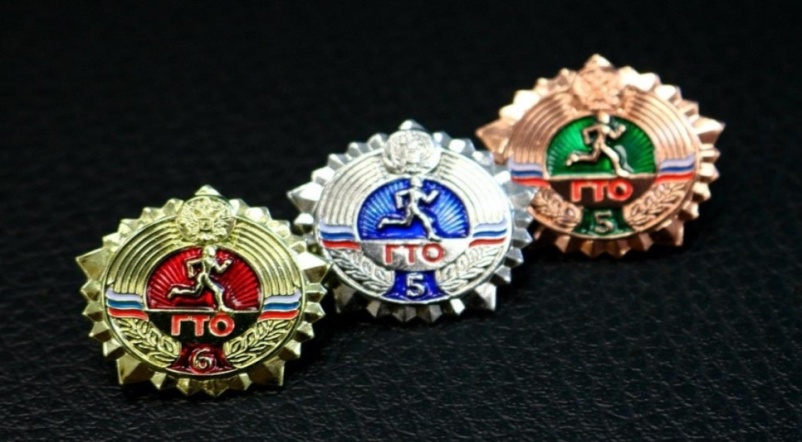 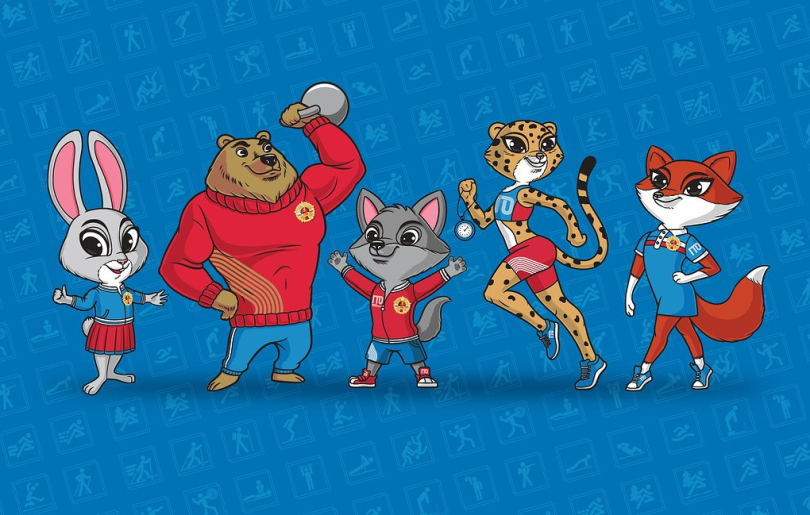 Медведь Потап, леопард Вика, лиса Василиса, зайка Лиза и волчонок Макар стали талисманами Фестивалей Всероссийского физкультурно-спортивного комплекса «Готов к труду и обороне» (ГТО).Кто может выполнить нормативы?Выполнить нормативы могут жители столицы в возрасте от 6 лет и старше,систематически занимающиеся спортом, в том числе самостоятельно, иимеющие медицинский допуск. Комплекс ГТО включает в себя 11 возрастных групп.Нормативы и количество испытаний меняются в зависимости от пола ивозраста жителей. Например, проверить туристические навыки и сдать стрельбу можно с 11 до 59 лет, а пройти испытания по самообороне безоружия только с 13 до 29 лет. Вместе с тем некоторые дисциплиныобязательны для всех: это наклон вперёд и бег (смешанное передвижение). Зачем это нужно?Введение комплекса «Готов к труду и обороне» способствует улучшениюфизической подготовки жителей и в целом развитию массового спорта.Учащиеся, имеющие золотой знак ГТО, могут получить дополнительные баллы к ЕГЭ при поступлении в вуз. Где можно выполнить нормативы?Сегодня в Приморском крае действует более 20 центров тестирования комплекса ГТО:г. Уссурийск, г. Большой Камень,г. Владивосток, с. Черниговка,г. Арсеньев и многие другие1 ступень - Нормы ГТО для школьников 6-8 лет2 ступень - Нормы ГТО для школьников 9-10 лет3 ступеньОБЯЗАТЕЛЬНЫЕ ИСПЫТАНИЯ (ТЕСТЫ)ИСПЫТАНИЯ (ТЕСТЫ) НА ВЫБОР- бронзовый значок- серебряный значок- золотой значок№ п/пВиды испытаний (тесты)Возраст 6-8 летВозраст 6-8 летВозраст 6-8 летВозраст 6-8 летВозраст 6-8 летВозраст 6-8 лет№ п/пВиды испытаний (тесты)МальчикиМальчикиМальчикиДевочкиДевочкиДевочки№ п/пВиды испытаний (тесты)Обязательные испытания (тесты)Обязательные испытания (тесты)Обязательные испытания (тесты)Обязательные испытания (тесты)Обязательные испытания (тесты)Обязательные испытания (тесты)Обязательные испытания (тесты)Обязательные испытания (тесты)1.Челночный бег 3х10 м (сек.)10,410,19,210,910,79,71.или бег на 30 м (сек.)6,96,75,97,27,06,22.Смешанное передвижение (1 км)Без учета времениБез учета времениБез учета времениБез учета времениБез учета времениБез учета времени3.Прыжок в длину с места толчком двумя ногами (см)1151201401101151354.Подтягивание из виса на высокой перекладине (кол-во раз)2344.или подтягивание из виса лежа на низкой перекладине (кол-во раз)561345115.Сгибание и разгибание рук в упоре лежа на полу (кол-во раз)791745116.Наклон вперед из положения стоя с прямыми ногами на полу (достать пол)ПальцамиПальцамиЛадонямиПальцамиПальцамиЛадонямиИспытания (тесты) по выборуИспытания (тесты) по выборуИспытания (тесты) по выборуИспытания (тесты) по выборуИспытания (тесты) по выборуИспытания (тесты) по выборуИспытания (тесты) по выборуИспытания (тесты) по выбору7.Метание теннисного мяча в цель (кол-во попаданий)2342348.Бег на лыжах на 1 км (мин., сек.)8.458.308.009.159.008.398.или на 2 кмБез учета времениБез учета времениБез учета времениБез учета времениБез учета времениБез учета времени8.или кросс на 1 км по пересеченной местности*Без учета времениБез учета времениБез учета времениБез учета времениБез учета времениБез учета времени9.Плавание без учета времени (м)101015101015Кол-во видов испытаний видов (тестов) в возрастной группеКол-во видов испытаний видов (тестов) в возрастной группе999999Кол-во испытаний (тестов), которые необходимо выполнить для получения знака отличия Комплекса**Кол-во испытаний (тестов), которые необходимо выполнить для получения знака отличия Комплекса**456456* Для бесснежных районов страны* Для бесснежных районов страны* Для бесснежных районов страны* Для бесснежных районов страны* Для бесснежных районов страны* Для бесснежных районов страны* Для бесснежных районов страны* Для бесснежных районов страны** При выполнении нормативов для получения знаков отличия Комплекса обязательны испытания (тесты) на силу, быстроту, гибкость и выносливость.** При выполнении нормативов для получения знаков отличия Комплекса обязательны испытания (тесты) на силу, быстроту, гибкость и выносливость.** При выполнении нормативов для получения знаков отличия Комплекса обязательны испытания (тесты) на силу, быстроту, гибкость и выносливость.** При выполнении нормативов для получения знаков отличия Комплекса обязательны испытания (тесты) на силу, быстроту, гибкость и выносливость.** При выполнении нормативов для получения знаков отличия Комплекса обязательны испытания (тесты) на силу, быстроту, гибкость и выносливость.** При выполнении нормативов для получения знаков отличия Комплекса обязательны испытания (тесты) на силу, быстроту, гибкость и выносливость.** При выполнении нормативов для получения знаков отличия Комплекса обязательны испытания (тесты) на силу, быстроту, гибкость и выносливость.** При выполнении нормативов для получения знаков отличия Комплекса обязательны испытания (тесты) на силу, быстроту, гибкость и выносливость.- бронзовый значок- серебряный значок- золотой значок№ п/пВиды испытаний (тесты)Возраст 9-10 летВозраст 9-10 летВозраст 9-10 летВозраст 9-10 летВозраст 9-10 летВозраст 9-10 лет№ п/пВиды испытаний (тесты)МальчикиМальчикиМальчикиДевочкиДевочкиДевочки№ п/пВиды испытаний (тесты)Обязательные испытания (тесты)Обязательные испытания (тесты)Обязательные испытания (тесты)Обязательные испытания (тесты)Обязательные испытания (тесты)Обязательные испытания (тесты)Обязательные испытания (тесты)Обязательные испытания (тесты)1.Бег на 60 м (сек.)12,011,610,512,912,311,02.Бег на 1 км (мин., сек.)7.106.104.506.506.306.003.Прыжок в длину с разбега (см)1902202901902002603.Прыжок в длину с места толчком двумя ногами (см)1301401601251301504.Подтягивание из виса на высокой перекладине (кол-во раз)2354.или подтягивание из виса лежа на низкой перекладине (кол-во раз)79155.Сгибание и разгибание рук упоре лежа на полу (кол-во раз)9121657126.Наклон вперед из положения стоя с прямыми ногами на полу (достать пол)ПальцамиПальцамиЛадонямиПальцамиПальцамиЛадонямиИспытания (тесты) по выборуИспытания (тесты) по выборуИспытания (тесты) по выборуИспытания (тесты) по выборуИспытания (тесты) по выборуИспытания (тесты) по выборуИспытания (тесты) по выборуИспытания (тесты) по выбору7.Метание мяча весом 150 г (м)2427321315178.Бег на лыжах на 1 км (мин., сек.)8.157.456.458.408.207.308.или на 2 кмБез учета времениБез учета времениБез учета времениБез учета времениБез учета времениБез учета времени8.или кросс на 2 км по пресеченной местности*Без учета времениБез учета времениБез учета времениБез учета времениБез учета времениБез учета времени9.Плавание без учета времени (м)252550252550Кол-во видов испытаний видов (тестов) в возрастной группеКол-во видов испытаний видов (тестов) в возрастной группе999999Кол-во испытаний (тестов), которые необходимо выполнить для получения знака отличия Комплекса**Кол-во испытаний (тестов), которые необходимо выполнить для получения знака отличия Комплекса**567567* Для бесснежных районов страны* Для бесснежных районов страны* Для бесснежных районов страны* Для бесснежных районов страны* Для бесснежных районов страны* Для бесснежных районов страны* Для бесснежных районов страны* Для бесснежных районов страны** При выполнении нормативов для получения знаков отличия Комплекса обязательны испытания (тесты) на силу, быстроту, гибкость и выносливость.** При выполнении нормативов для получения знаков отличия Комплекса обязательны испытания (тесты) на силу, быстроту, гибкость и выносливость.** При выполнении нормативов для получения знаков отличия Комплекса обязательны испытания (тесты) на силу, быстроту, гибкость и выносливость.** При выполнении нормативов для получения знаков отличия Комплекса обязательны испытания (тесты) на силу, быстроту, гибкость и выносливость.** При выполнении нормативов для получения знаков отличия Комплекса обязательны испытания (тесты) на силу, быстроту, гибкость и выносливость.** При выполнении нормативов для получения знаков отличия Комплекса обязательны испытания (тесты) на силу, быстроту, гибкость и выносливость.** При выполнении нормативов для получения знаков отличия Комплекса обязательны испытания (тесты) на силу, быстроту, гибкость и выносливость.** При выполнении нормативов для получения знаков отличия Комплекса обязательны испытания (тесты) на силу, быстроту, гибкость и выносливость.№УпражнениеМАЛЬЧИКИМАЛЬЧИКИМАЛЬЧИКИДЕВОЧКИДЕВОЧКИДЕВОЧКИ№Упражнениезолотой
значоксеребряный
значокбронзовый
значокзолотой
значоксеребряный
значокбронзовый
значок1.1Бег на 30 метров (секунд)5,15,55,75,35,86,01.2или бег на 60 метров (секунд)9,510,410,910,110,911,32.1Бег на 1500м (мин:сек)6:508:058:207:148:298:552.2или бег на 2000м (мин:сек)9:2010:2011:1010:4012:1013:003.1Подтягивание из виса на высокой перекладине (кол-во раз)743---3.2или подтягивание из виса лёжа на низкой перекладине 90см (кол-во раз)231511171193.3или отжимания: сгибание и разгибание рук в упоре лёжа на полу (кол-во раз)28181314974Наклон вперед из положения стоя на гимнастической скамье (от уровня скамьи - см)+9+5+3+13+6+4№УпражнениеМАЛЬЧИКИМАЛЬЧИКИМАЛЬЧИКИДЕВОЧКИДЕВОЧКИДЕВОЧКИ№Упражнениезолотой
значоксеребряный
значокбронзовый
значокзолотой
значоксеребряный
значокбронзовый
значок5Челночный бег 3х10м (секунд)7,98,79,08,29,19,46.1Прыжок в длину
с разбега (см)3352802703002402306.2или прыжок в длину
с места (см)1801601501651451357Метание мяча весом 150г (метров)3326242218168Поднимание туловища из положения лёжа на спине (кол-во раз за 1мин)4636324030289.1Бег на лыжах 2км (мин:сек)12:3013:5014:1013:3014:4015:009.2или кросс на 3км по пересечённой местности (мин:сек)16:0017:3018:3017:4020:0021:0010Плавание на 50м (мин:сек)1:001:201:301:051:251:3511.1Стрельба из пневматической винтовки, дистанция 10м (очки)20151020151011.2или стрельба из "электронного оружия", дистанция 10м (очки)25201325201312Туристический поход с проверкой туристских навыков (протяжённость не менее, км)5км5км5км5км5км5км